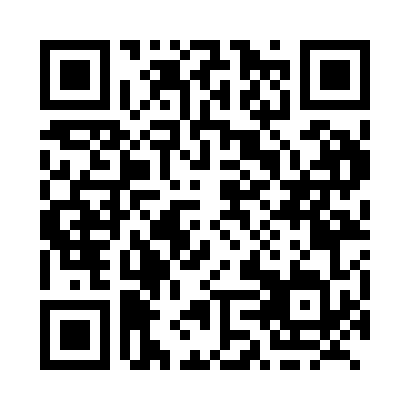 Prayer times for Triangle, Alberta, CanadaMon 1 Apr 2024 - Tue 30 Apr 2024High Latitude Method: Angle Based RulePrayer Calculation Method: Islamic Society of North AmericaAsar Calculation Method: HanafiPrayer times provided by https://www.salahtimes.comDateDayFajrSunriseDhuhrAsrMaghribIsha1Mon5:287:161:516:168:2610:142Tue5:257:141:506:188:2810:173Wed5:227:111:506:198:3010:194Thu5:197:091:506:218:3210:225Fri5:167:061:496:228:3410:256Sat5:137:031:496:238:3610:277Sun5:097:011:496:258:3810:308Mon5:066:581:496:268:4010:339Tue5:036:561:486:288:4210:3510Wed4:596:531:486:298:4410:3811Thu4:566:511:486:308:4610:4112Fri4:536:481:476:328:4810:4413Sat4:496:461:476:338:5010:4714Sun4:466:431:476:358:5210:5015Mon4:426:411:476:368:5410:5316Tue4:396:381:466:378:5610:5617Wed4:356:361:466:398:5810:5918Thu4:326:341:466:409:0011:0219Fri4:286:311:466:419:0211:0520Sat4:256:291:466:429:0411:0921Sun4:216:261:456:449:0611:1222Mon4:176:241:456:459:0811:1523Tue4:146:221:456:469:1011:1924Wed4:106:191:456:489:1211:2225Thu4:066:171:456:499:1411:2626Fri4:026:151:456:509:1611:2927Sat3:596:121:446:519:1811:3128Sun3:576:101:446:529:2011:3229Mon3:566:081:446:549:2111:3330Tue3:556:061:446:559:2311:34